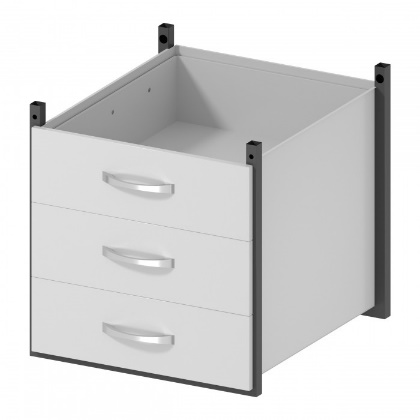 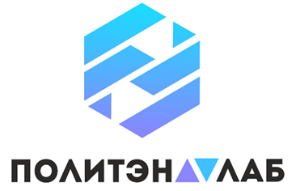 ТНЯ-53.55.55.3Тумба навесная с тремя ящикамиМеталлическая навесная ящичная тумба подходит для хранения документов и вспомогательных приспособлений. Количество ящиков может варьироваться от одного до четырех штук.Закрепляется к каркасу лабораторного стола или вытяжного шкафа.Возможно изготовление комбинированных тумб, сочетающих в себе выдвижные ящики и дверки.Тумба может быть выполнена из ЛДСП.5 лет честных гарантийных обязательств.ОписаниеКаркас изготовлен из квадратного стального профиля 20×20 мм с толщиной стенки 1,2 мм.Корпус тумбы и ящики изготовлены из стали толщиной 1 мм.Все металлические поверхности окрашены стойкой эпоксиполиэфирной порошковой краской.Три выдвижных ящика, оснащенные телескопическими направляющими полного выдвижения. Направляющие крепятся к панелям с помощью вытяжных заклепок.Фасады ящиков съемные.Технические характеристикиТехнические характеристикиГабаритные размеры Д×Г×В, мм535×550×557Количество ящиков, шт.3